Natural Resource Management	Course No. 18504	Credit: 1.0Pathways and CIP Codes: Diversified Agricultural Science (01.0000); Natural Resources and Environmental Sustainability (03.0101); BiotechnologyCourse Description: Technical Level: Natural Resources Management courses combine the fields of ecology and conservation with planning for the efficient use and preservation of land, water, wildlife, and forests. Within the general area of natural resources management, these courses usually cover specific topics and uses, such as hunting or fishing preserves, forest production and management, wildlife preservation, and human outdoor recreation.Directions: The following competencies are required for full approval of this course. Check the appropriate number to indicate the level of competency reached for learner evaluation.RATING SCALE:4.	Exemplary Achievement: Student possesses outstanding knowledge, skills or professional attitude.3.	Proficient Achievement: Student demonstrates good knowledge, skills or professional attitude. Requires limited supervision.2.	Limited Achievement: Student demonstrates fragmented knowledge, skills or professional attitude. Requires close supervision.1.	Inadequate Achievement: Student lacks knowledge, skills or professional attitude.0.	No Instruction/Training: Student has not received instruction or training in this area.Benchmark 1: CompetenciesBenchmark 2: CompetenciesBenchmark 3: CompetenciesBenchmark 4: CompetenciesBenchmark 5: CompetenciesBenchmark 6: CompetenciesBenchmark 7: Interpret LawsCompetenciesBenchmark 8: Ecological Concepts and PrinciplesCompetenciesBenchmark 9: CompetenciesBenchmark 10: CompetenciesBenchmark 11: CompetenciesBenchmark 12: CompetenciesBenchmark 13: CompetenciesI certify that the student has received training in the areas indicated.Instructor Signature: 	For more information, contact:CTE Pathways Help Desk(785) 296-4908pathwayshelpdesk@ksde.org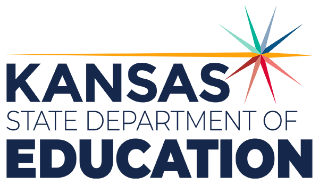 900 S.W. Jackson Street, Suite 102Topeka, Kansas 66612-1212https://www.ksde.orgThe Kansas State Department of Education does not discriminate on the basis of race, color, national origin, sex, disability or age in its programs and activities and provides equal access to any group officially affiliated with the Boy Scouts of America and other designated youth groups. The following person has been designated to handle inquiries regarding the nondiscrimination policies:	KSDE General Counsel, Office of General Counsel, KSDE, Landon State Office Building, 900 S.W. Jackson, Suite 102, Topeka, KS 66612, (785) 296-3201. Student name: Graduation Date:#DESCRIPTIONRATING1.1Differentiate between renewable and nonrenewable natural resources. 1.2Describe the interdependence of organisms within ecosystem.1.3List career opportunities within Natural Resources and Environmental Sustainability.1.4Research a potential career in Natural Resources and Environmental Sustainability and a strategy to advance in that career.#DESCRIPTIONRATING2.1Identify trees and other woody plants. 2.2Identify herbaceous plants. 2.3Identify wildlife species.2.4Identify aquatic species. 2.5Identify rock, parent material, and soil types.#DESCRIPTIONRATING3.1Demonstrate safety practices when working in an outdoor environment.3.2Use appropriate techniques and equipment when working with biohazards. #DESCRIPTIONRATING4.1Locate natural resources using a land survey and geographic coordinate system. #DESCRIPTIONRATING5.1Discuss the procedures for conducting resource inventories and population studies. #DESCRIPTIONRATING6.1Identify indicators of the biological health of a stream.6.2Identify ways in which forest stands may be improved.6.3Identify methods of wildlife habitat improvement.6.4Identify methods of rangeland improvement.6.5Identify natural resources management techniques for improving recreation opportunities.6.6Identify methods to improve freshwaterand aquatic natural resources.6.7Identify methods of soil health improvement.#DescriptionRATING7.1Identify the purposes of laws associated with natural resource systems. 7.2Identify issues involving mitigation of natural resources.7.3Identify purposes of Food Securities Act on private agricultural lands.#DescriptionRATING8.1Diagram biogeochemical cycles and explain the processes.8.2Relate the function of watersheds to natural resources. 8.3Explain stream hydrology and structure, and determine the different classes of streams.8.4Identify techniques used in the creation, enhancement and management of riparian zones and riparian buffers.8.5Give examples of primary-succession and secondary-succession species in community of organisms. 8.6Discuss factors that influence population density and population dispersion.8.7Discuss factors that influence the establishment and spread of invasive species.8.8Describe the impact of pollution on natural resources.8.9Describe the impact climate has on natural resources. 8.10List and describe the major soil forming factors.8.11Describe the major types of soil eriosion and their impact on natural resources.#DescriptionRating9.1Determine when to harvest forest products.9.2Describe processing of forest products.9.3Describe techniques used in the harvesting of wildlife.9.4Describe techniques used in the processing of wildlife. 9.5Describe economically important minerals and ores that are extracted and processed.9.6Describe sources of fossil fuels and products made from fossil fuels. 9.7Describe characteristics of sites that lend themselves to hydroelectric generation.9.8Debate an issue related to the recreational use of natural resources.9.9Describe techniques used to harvest aquatic species. 9.10Explain techniques used to process aquatic species.9.11Determine when to harvest rangeland products.9.12Describe techniques used to conserve soil on agricultural lands.#Descriptionrating10.1Describe techniques used to suppress wildfires and manage prescribed fires. #DescriptionRating11.1Report the observance of diseases affecting plants to the appropriate authorizes.11.2Report the observances of diseases affecting wildlife to the appropriate authorities.#DescriptionRating12.1Report observance of insect pests to the appropriate authorities. #DescriptionRating13.1Design and construct a display that communicates a natural resource topic and discuss the topic in a public forum.